			Composition Assignment 6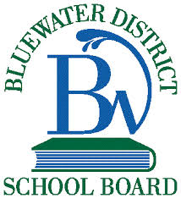 Task:In this assignment, students will be asked to create a short composition using your concert band instrument.  Students will be asked to hand write their composition on staff paper.  A minimum of two periods of class time will be given to review proper notation, rhythm, and to answer questions students may have.  The goal of the assignment is to appreciate their own musical skills using both critical and creative thinking.Process:Compose a piece of music that is at least 24 bars in length for your instrument;Write a clef, time signature, key signature, instrument, title, and your name;Begin each line with a clef;Whole, Half, Quarter, Eighth Notes, Dotted Notes and equivalent Rests may be used;Be sure rhythm matches the appropriate time signature;Follow the rules of notation.Rubric:CategoryLevel 4Level 3Level 2Level 1Knowledge &UnderstandingAll notes are written neatly using proper notation.All measures have the correct # of beats and a variety of notes and rhythms are used.Most notes are written neatly using proper notation.75% of measures have the correct # of beats and a couple notes and rhythms are used.Some notes are written neatly using proper notation.60% of measures have the correct # of beats and a couple different notes are used.Very few notes are written neatly using proper notation.0-50% of measures have the correct # of beats and 1 or 2 different notes are used.ThinkingThe composition was very creative, clean/ easy to read, and included all required elements.The composition was creative, clean/easy to read, and included most of the required elements.The composition was somewhat creative, somewhat easy to read, and included some of the required elements.The composition was somewhat creative, difficult to read, and included little of the required elements.CommunicationScore is very neat and all required elements are included: Title, Composer, Instrument, Clef, Time & Key Signature.Score is neat and most of the required elements are included.Score is somewhat neat and some of the required elements are included.Score is messy and little of the required elements are included.ApplicationKnowledge and skills (concepts, strategies, process, and techniques) can be transferred to new contexts.Most knowledge and skills can be transferred to new contexts.Some knowledge and skills can be transferred to new contexts.Little knowledge and skills can be transferred to new contexts.